Zápis z třídní schůzky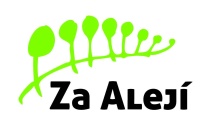 Zápis z třídní schůzkyDne 11. září 2018Třídní učitel:Eva FridrichováTřída: IV.ATřídní učitel:Eva FridrichováPlán třídní schůzky:Přivítání a představení třídní učitelky rodičům. Co od rodičů i dětí očekávámVolba třídního delegáta – z minulého roku opět paní MitášováPozvánka na tripartipy, první pozvánky budou rozesílány v polovině měsíce říjnaPozvánka na další třídní schůzku – 20.11. 2018Stručné seznámení se školním řádem, další info viz stránky školyRodiče byli upozorněni, že žáci svým podpisem strvrdili, že byli v rámci třídnických hodin seznámeni se školním řádemPřipomenutí, že mobily zůstávají ve skříňcePřipomenutí, jak omlouvat žákaGDPR – záznamy, které škola potřebuje pro evidenci do Katalogových listů, nemusí žádat o souhlas rodičeŠkola má nový web, přidělení čísla a hesla do BakalářůTřídní fond nebudu zakládat, pouze jednorázový výběr částky na konanou akciPozdní odchod na oběd v pondělí v 13.40 hod., dejte dětem větší svačinuZavedení deníčků na zápis dú a dalších kontaktních věcí, které nejsou v TP a to z důvodu, abych u žáků posílila kompetenci k řešení problémů,  zapracování na své samostatnostiV případě, že žák nespolupracuje či vyrušuje v hodině, tímto se nedokončená práce přesouvá jako dú na další den + dostává další navícZavádíme povinnou četbu alespoň čtyř knih za popoletí a jejich stručný zápis do čtenářského deníku, žáci dostanou návodPlánované akce třídy a školy v průběhu I. čtvrtletí:Bruslení – čtvrtky: 20. 9., 18. 10., 15. 11., 13. 12.,Ranní setkávání vedeme 15. 10. Návštěva knihovny s besedou o knize 3x za pololetí, termíny upřesnímŠkola v přírodě – penzion Revika Vizovice – vize na květen, více upřesním na dalších schůzkáchPřipomínky rodičů k řešení třídním učitelem: - Prosím o důslednost a spolupráci při plnění školních povinnostíPřipomínky rodičů k řešení vedením školy:  - žádné Dne 12. 9. 2018 zapsala Eva FridrichováPlán třídní schůzky:Přivítání a představení třídní učitelky rodičům. Co od rodičů i dětí očekávámVolba třídního delegáta – z minulého roku opět paní MitášováPozvánka na tripartipy, první pozvánky budou rozesílány v polovině měsíce říjnaPozvánka na další třídní schůzku – 20.11. 2018Stručné seznámení se školním řádem, další info viz stránky školyRodiče byli upozorněni, že žáci svým podpisem strvrdili, že byli v rámci třídnických hodin seznámeni se školním řádemPřipomenutí, že mobily zůstávají ve skříňcePřipomenutí, jak omlouvat žákaGDPR – záznamy, které škola potřebuje pro evidenci do Katalogových listů, nemusí žádat o souhlas rodičeŠkola má nový web, přidělení čísla a hesla do BakalářůTřídní fond nebudu zakládat, pouze jednorázový výběr částky na konanou akciPozdní odchod na oběd v pondělí v 13.40 hod., dejte dětem větší svačinuZavedení deníčků na zápis dú a dalších kontaktních věcí, které nejsou v TP a to z důvodu, abych u žáků posílila kompetenci k řešení problémů,  zapracování na své samostatnostiV případě, že žák nespolupracuje či vyrušuje v hodině, tímto se nedokončená práce přesouvá jako dú na další den + dostává další navícZavádíme povinnou četbu alespoň čtyř knih za popoletí a jejich stručný zápis do čtenářského deníku, žáci dostanou návodPlánované akce třídy a školy v průběhu I. čtvrtletí:Bruslení – čtvrtky: 20. 9., 18. 10., 15. 11., 13. 12.,Ranní setkávání vedeme 15. 10. Návštěva knihovny s besedou o knize 3x za pololetí, termíny upřesnímŠkola v přírodě – penzion Revika Vizovice – vize na květen, více upřesním na dalších schůzkáchPřipomínky rodičů k řešení třídním učitelem: - Prosím o důslednost a spolupráci při plnění školních povinnostíPřipomínky rodičů k řešení vedením školy:  - žádné Dne 12. 9. 2018 zapsala Eva Fridrichová